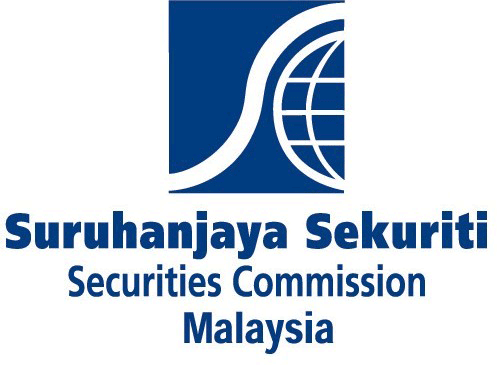 APPENDIX 2Post-Issuance Update ReportType of Filing  New Notice                                                           RevisionType of Filing  New Notice                                                           RevisionType of Filing  New Notice                                                           RevisionSECTION 1 DETAILS OF CORPORATIONSECTION 1 DETAILS OF CORPORATIONSECTION 1 DETAILS OF CORPORATIONName of company:Company registration number:Place of incorporation:Principal activity:Principal place of business:Information on the directors:[Name, address, identification/passport numbers and contact details]Information on the key senior management:[Name, address, identification/passport numbers and contact details]Liaison person:[Name and contact details]SECTION 2 DETAILS OF OFFERINGSECTION 2 DETAILS OF OFFERINGSECTION 2 DETAILS OF OFFERINGType of shares issued:Number of shares issued and share price:Commencement date of offering:Closing date of offering:Amount raised up to-date (RM):Remaining amount to be raised (RM):Number of investors:Details of utilisation of proceed up to-date (RM):SECTION 3 DECLARATIONSECTION 3 DECLARATIONSECTION 3 DECLARATIONWe hereby declare and confirm the following:The information set out in this report is true, correct and complete; The offer of shares are only to sophisticated investors as defined in the Guidelines for Offer of Shares by Unlisted Public Companies to Sophisticated Investors; andWe have complied with all the requirements set out in the Guidelines for Offer of Shares by Unlisted Public Companies to Sophisticated Investors regarding the proposed offering of shares.We hereby declare and confirm the following:The information set out in this report is true, correct and complete; The offer of shares are only to sophisticated investors as defined in the Guidelines for Offer of Shares by Unlisted Public Companies to Sophisticated Investors; andWe have complied with all the requirements set out in the Guidelines for Offer of Shares by Unlisted Public Companies to Sophisticated Investors regarding the proposed offering of shares.We hereby declare and confirm the following:The information set out in this report is true, correct and complete; The offer of shares are only to sophisticated investors as defined in the Guidelines for Offer of Shares by Unlisted Public Companies to Sophisticated Investors; andWe have complied with all the requirements set out in the Guidelines for Offer of Shares by Unlisted Public Companies to Sophisticated Investors regarding the proposed offering of shares.---------------------------------------------------------------------------------------------------------------------------------------------------SignatureSignatureSignatureName (Director/Authorised Signatory):Name (Director/Authorised Signatory):Name (Director/Authorised Signatory):NRIC No/ Passport No:NRIC No/ Passport No:NRIC No/ Passport No:Date (dd mmm yyyy):Date (dd mmm yyyy):Date (dd mmm yyyy):